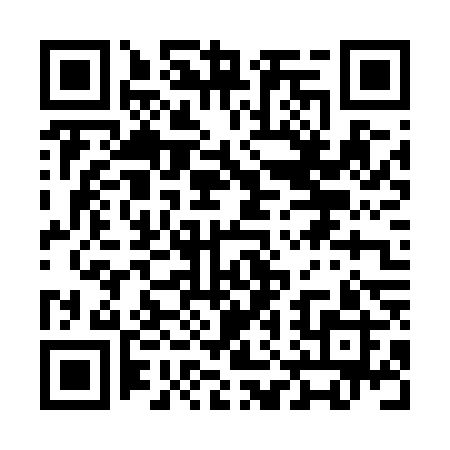 Prayer times for Arnedra Subdivision, Alabama, USAMon 1 Jul 2024 - Wed 31 Jul 2024High Latitude Method: Angle Based RulePrayer Calculation Method: Islamic Society of North AmericaAsar Calculation Method: ShafiPrayer times provided by https://www.salahtimes.comDateDayFajrSunriseDhuhrAsrMaghribIsha1Mon4:235:4512:554:388:049:272Tue4:235:4612:554:398:049:273Wed4:245:4612:554:398:049:264Thu4:245:4712:554:398:049:265Fri4:255:4712:564:398:049:266Sat4:265:4812:564:398:049:267Sun4:265:4812:564:398:039:258Mon4:275:4912:564:408:039:259Tue4:285:4912:564:408:039:2410Wed4:285:5012:564:408:039:2411Thu4:295:5012:564:408:029:2312Fri4:305:5112:574:408:029:2313Sat4:315:5212:574:408:029:2214Sun4:315:5212:574:408:019:2215Mon4:325:5312:574:408:019:2116Tue4:335:5312:574:408:009:2017Wed4:345:5412:574:418:009:2018Thu4:355:5512:574:417:599:1919Fri4:365:5512:574:417:599:1820Sat4:365:5612:574:417:589:1821Sun4:375:5712:574:417:589:1722Mon4:385:5712:574:417:579:1623Tue4:395:5812:574:417:569:1524Wed4:405:5912:574:417:569:1425Thu4:415:5912:574:417:559:1326Fri4:426:0012:574:417:549:1227Sat4:436:0112:574:407:549:1128Sun4:446:0112:574:407:539:1029Mon4:456:0212:574:407:529:0930Tue4:466:0312:574:407:519:0831Wed4:466:0312:574:407:519:07